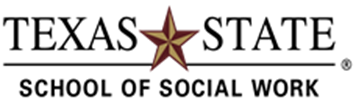 time sheet – field education officeStudent InteRN NAME: Student ID number:agency name:supervisor name:level:   BSW(420 hrs)   MSW Found(360 hrs)    MSW Adv(540 hrs)time sheet for the week of:  Datefieldwork duties performedHOURSBALANCE OF HOURS BALANCE OF HOURS BALANCE OF HOURS BALANCE OF HOURS Week totalWeek totalWeek totalWeek totalREMAINING HOURS REMAINING HOURS REMAINING HOURS REMAINING HOURS I certify that the hours recorded are a true AND ACCURATE relfection of my timestudent intern signature:Student Intern DemonstraTED Professionalism IN:  interactions with others                               communication with others appropriate ATTIRE for the workplace     professional behavior and conduct                                                                                         (Punctuality, attendance, respectfulness)            Please discuss any uncheck items with student/field faculty liaisonDATE: